Skýrsla mótshaldara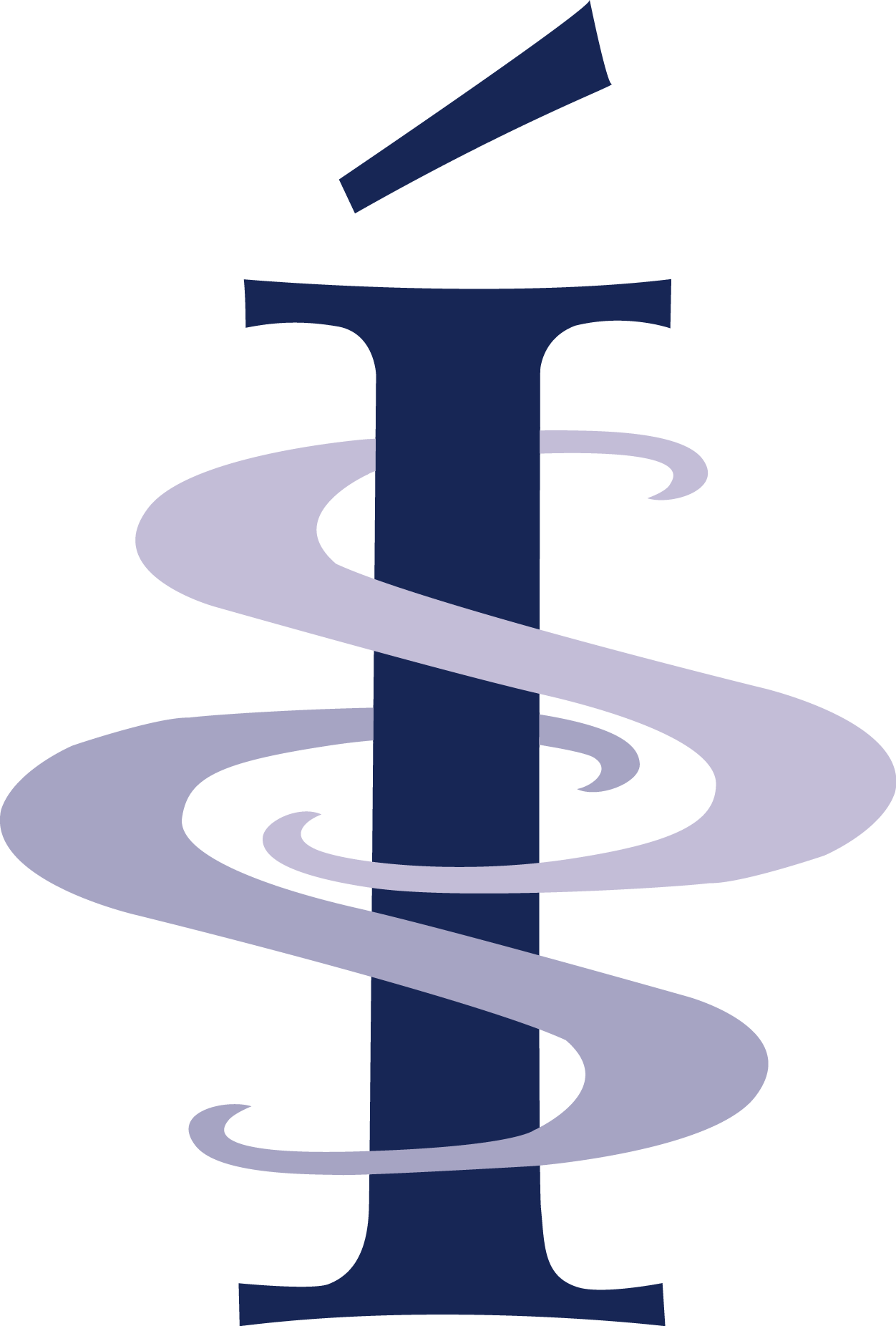 Skýrslu mótshaldara skal skilað til ÍSS fyrir öll mót sem haldin eru. Ein skýrsla skal send fyrir hvert mót.Skýrsluna skal fylla út og senda innan tveggja vikna frá mótslokum á motanefnd@iceskate.is og events@iceskate.is Mótsstjóri samþykkir og sendir skýrslunaHeiti móts: _________________________Mótshaldari:		Mótsstjóri: 	Nafn á móti: 	Dagsetning: 		Þátttakendur mótsins *Mótsstjóri heldur utan um þessar tölurKeppnisflokkarBætið við dálkum eftir þörfum*Mótsstjóri heldur utan um þessar tölurDómarar og tæknifólk*Mótsstjóri fyllir út líkt og við á og bætir við línum ef þörf er á.Úrslit – Samantekt*Bætið við línum eftir þörfum*Frumrit af Protocol skal fylgja (PDF skjöl)Annað: (t.d. hvernig gekk að manna mótið, tilkynningar, kærur o.fl.)_______________________________________________________________________________________________________________________________________________________________________________________________________________________________________________________________________________________________________________________________________________________________________________________________________________MótsstjóriUpplýsingar um skráningu og gengi skautara á mótinu eru geymdar hjá ÍSS. Ljósmyndir af skauturum á mótinu geta verið birtar opinberlega á heimasíðu sambandsins og mögulega í fjölmiðlum.AðildarfélagSkráðirMættir*Fjölnir ListkautadeildSkautafélag AkureyrarSkautafélag ReykjavíkurÍþróttafélagið ÖspKeppnisflokkurFjöldi þátttakenda*Dómarar og tæknifólkNafnYfirdómari (Referee)DómariDómariDómariDómariTæknistjórnandiTæknisérfræðingurAðstoðartæknisérfræðingur (ATS)DVODVOKeppnisflokkur1.sæti2.sæti3.sæti